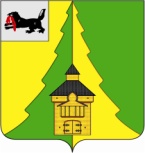 Российская ФедерацияИркутская областьНижнеилимский муниципальный районАДМИНИСТРАЦИЯ_____________________________________________________ПОСТАНОВЛЕНИЕОт 12.05.2016 г. № 324г. Железногорск-Илимский«О внесении изменений в постановление
администрации Нижнеилимского муниципального
района от 27.09.2013 г. № 1577 «Об утверждении Порядка
межведомственного взаимодействия по противодействию
жестокому обращению и насилию в отношении
несовершеннолетних в Нижнеилимском районе»В связи с кадровыми изменениями состава членов муниципальной межведомственной группы по противодействию жестокому обращению и насилию в отношении несовершеннолетних Нижнеилимского района, администрация Нижнеилимского муниципального районаПОСТАНОВЛЯЕТ:1. В приложении № 2 постановления администрации Нижнеилимского муниципального района от 27.09.2013 г. № 1577 «Об утверждении Порядка
межведомственного взаимодействия по противодействию жестокому обращению и насилию в отношении несовершеннолетних в Нижнеилимском районе», внести изменения в состав муниципальной межведомственной группы по противодействию жестокому обращению и насилию в отношении несовершеннолетних в Нижнеилимском районе» (далее – ММГ), и читать в новой редакции:Пирогова Татьяна Константиновна – заместитель мэра района по социальной политике – руководитель ММГ;Чеснокова Алена Григорьевна – главный специалист отдела организационной работы и социальной политики администрации Нижнеилимского муниципального района  – секретарь ММГ;Сорокина Алена Юрьевна – консультант отдела КДН и ЗП администрации Нижнеилимского муниципального района – муниципальный координатор межведомственного взаимодействия по Нижнеилимскому району;Наумова Надежда Владимировна – заместитель главного врача ОГБУЗ «ЖРБ» по детству и родовспоможению (по согласованию);Исаканова Ирина Саидовна – руководитель следственного отдела по Нижнеилимскому району СУ СК РФ (по согласованию);Неретина Наталья Васильевна – старший инспектор ОДН ОМВД РФ по Нижнеилимскому району (по согласованию);Полезнюк Елена Сергеевна – заместитель директора ОГКУ «УСЗН по Нижнеилимскому району» (по согласованию);Анохина Татьяна Ярославовна – заместитель начальника межрайонного Управления социального развития, опеки и попечительства Иркутской области № 7 – начальник отдела опеки и попечительства Иркутской области по Нижнеилимскому району (по согласованию); 	Долопчи Татьяна Владимировна – заведующая отделением ОГКУ социального облуживания «Центр социальной помощи семье и детям Нижнеилимского района» (по согласованию);Ступина Ирина Григорьевна – консультант (пресс-служба) отдела организационной работы и социальной политики;Ступина Наталья Олеговна – главный специалист Департамента образования администрации Нижнеилимского муниципального района.2. Постановление администрации Нижнеилимского муниципального района от 10.11.2015 г. № 1228 «О внесении изменений в постановление администрации Нижнеилимского муниципального района от 27.09.2013 г. № 1577 «Об утверждении Порядка межведомственного взаимодействия по противодействию жестокому обращению и насилию в отношении несовершеннолетних в Нижнеилимском районе», считать утратившим силу. 3. Опубликовать данное постановление в периодическом издании «Вестник Думы и администрации Нижнеилимского муниципального района» и на официальном сайте муниципального образования Нижнеилимского муниципального района.4. Контроль за исполнением настоящего постановления возложить на заместителя мэра района по социальной политике Т.К.Пирогову.Мэр района                                             М.С.РомановА.Г.Чеснокова3-02-06Рассылка: в дело -2, членам муниципальной межведомственной группы, пресс-служба